Lampiran 5a	DATA HASIL TES SIKLUS I	Lampiran 5bDATA HASIL TES SIKLUS IILampiran 5cREKAPITULASI  HASIL TES SIKLUS I DAN HASIL TES SIKLUS IIKet:T = TuntasTT = Tidak TuntasLampiran 6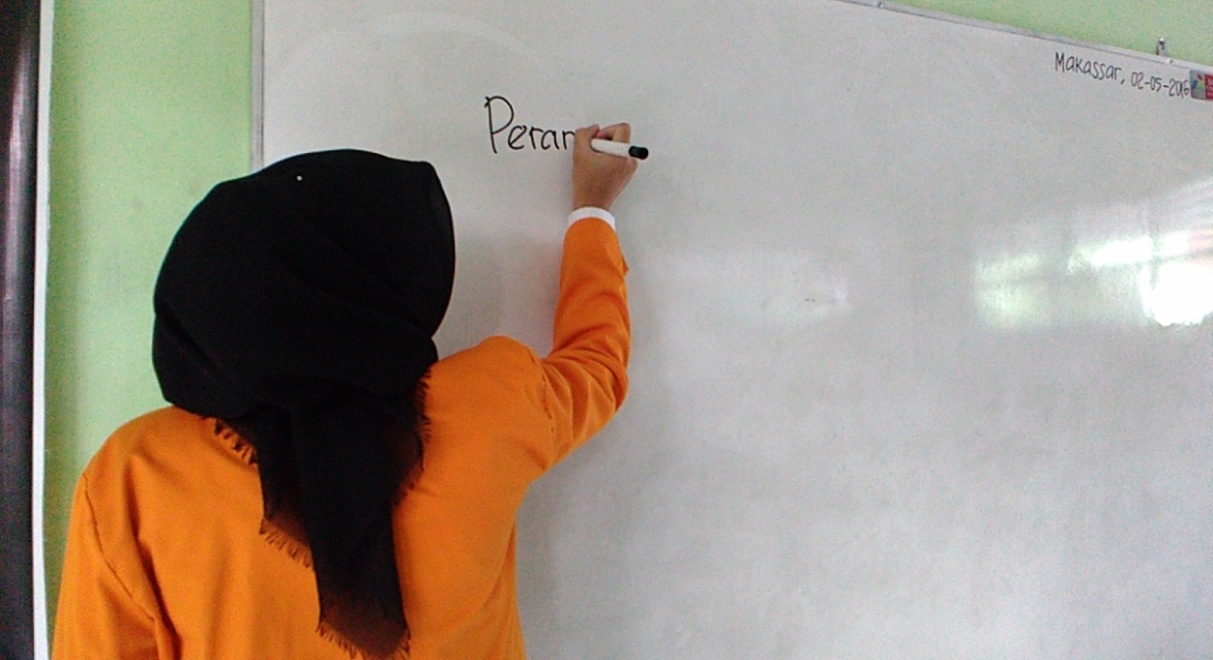 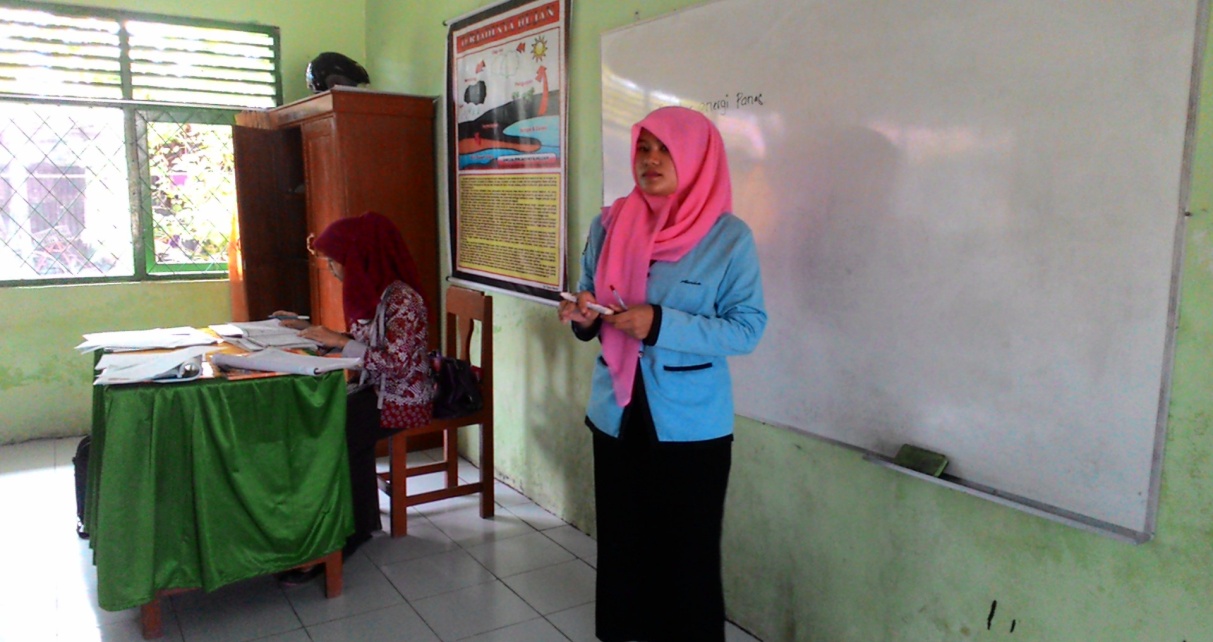 Guru memberikan stimulus atau ransangan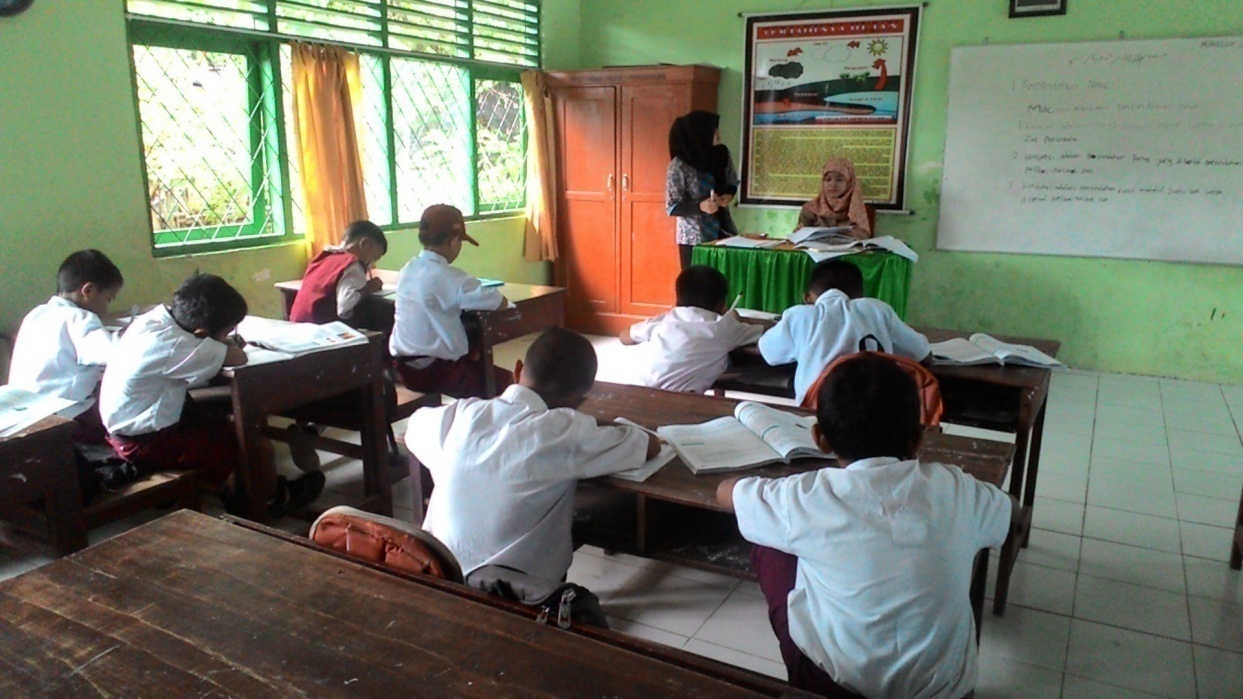 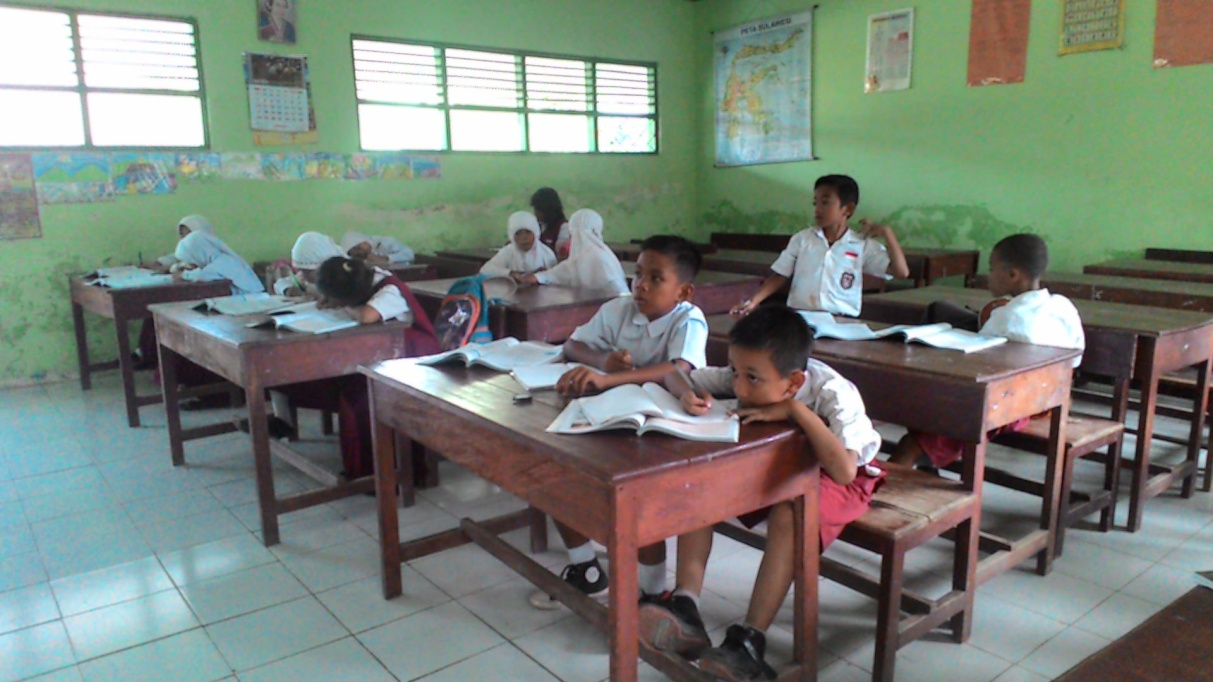 Guru melakukan problem statetment ( pernyataan/ identifikasi masalah pada murid)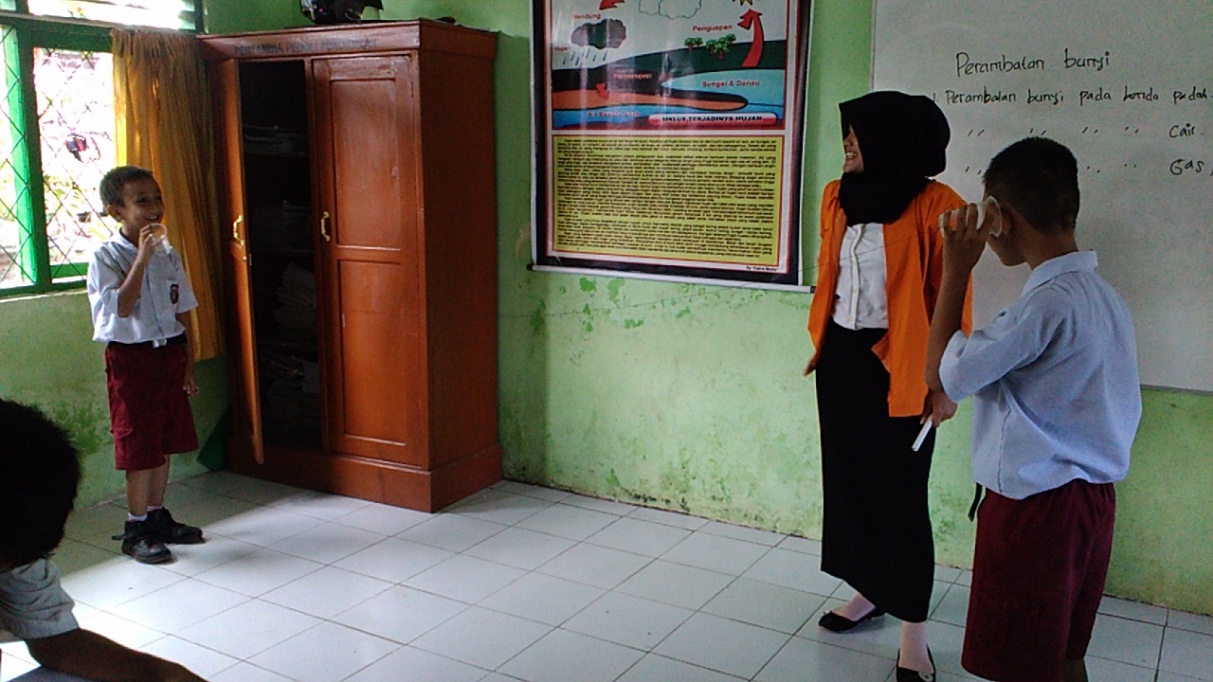 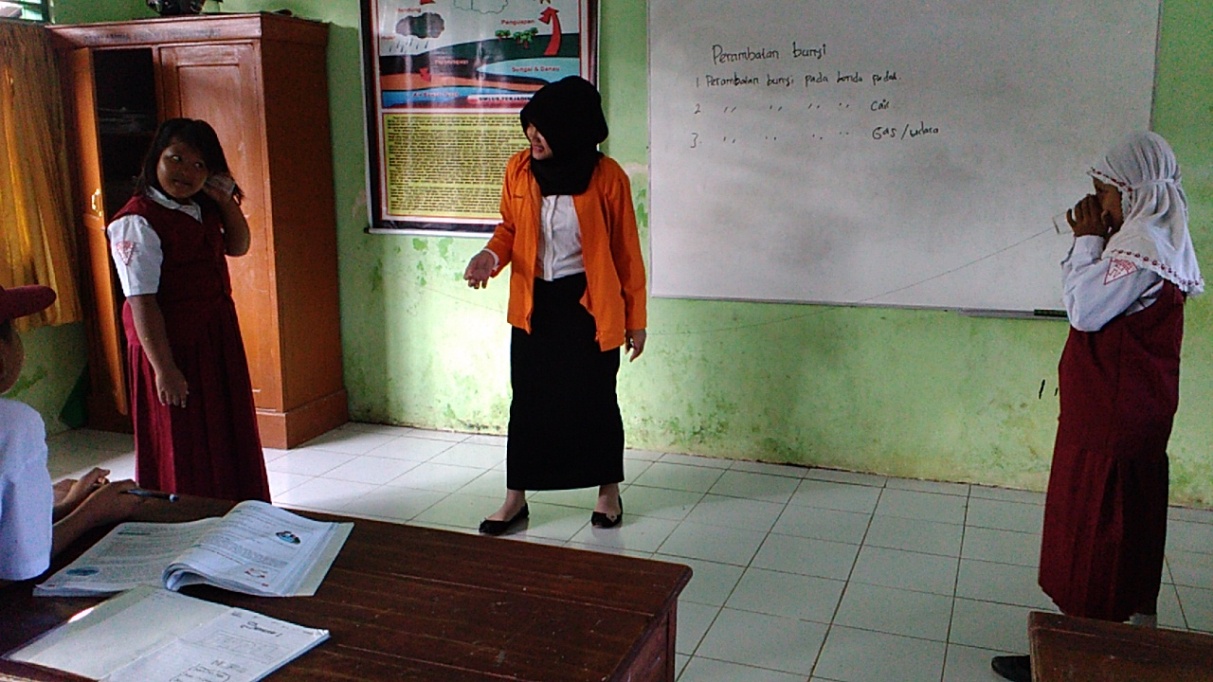 Melakukan pengamatan dan percobaan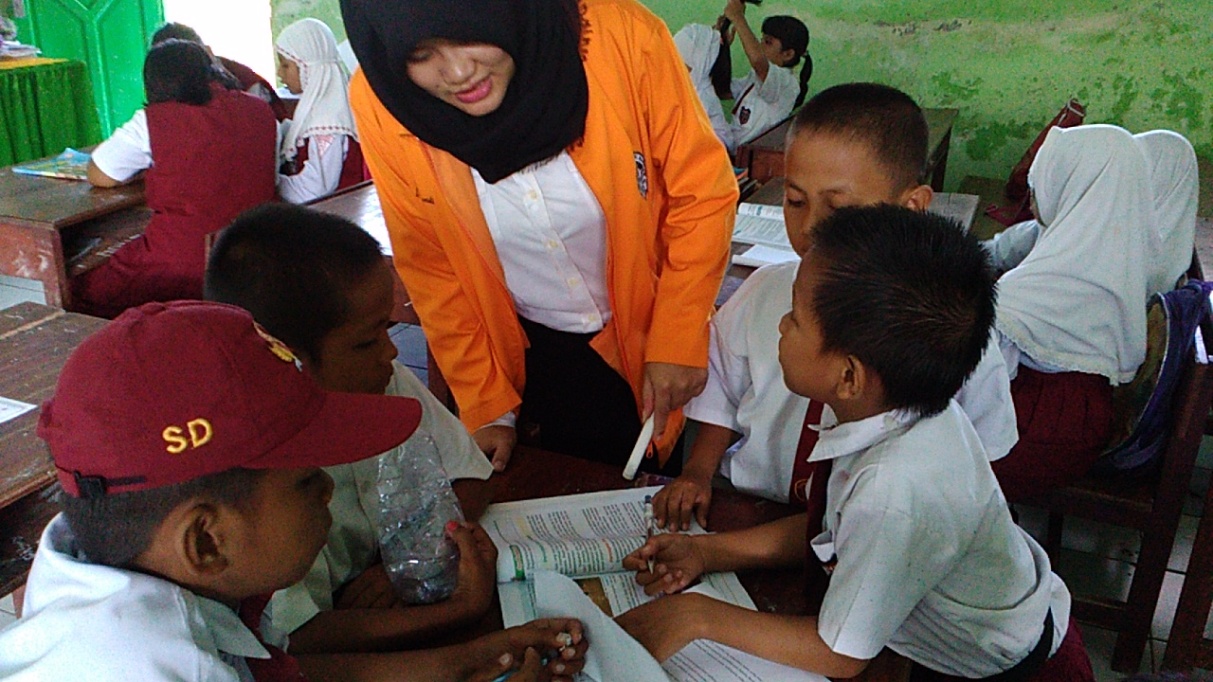 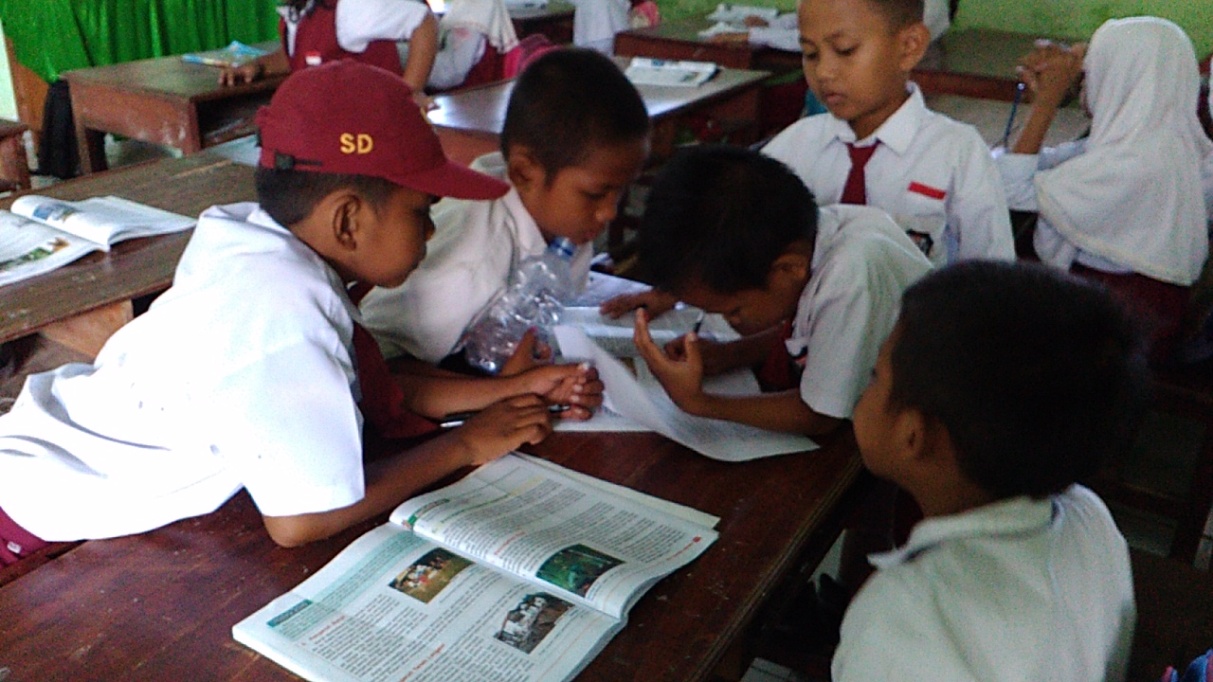 Murid melakukan pengumpulan data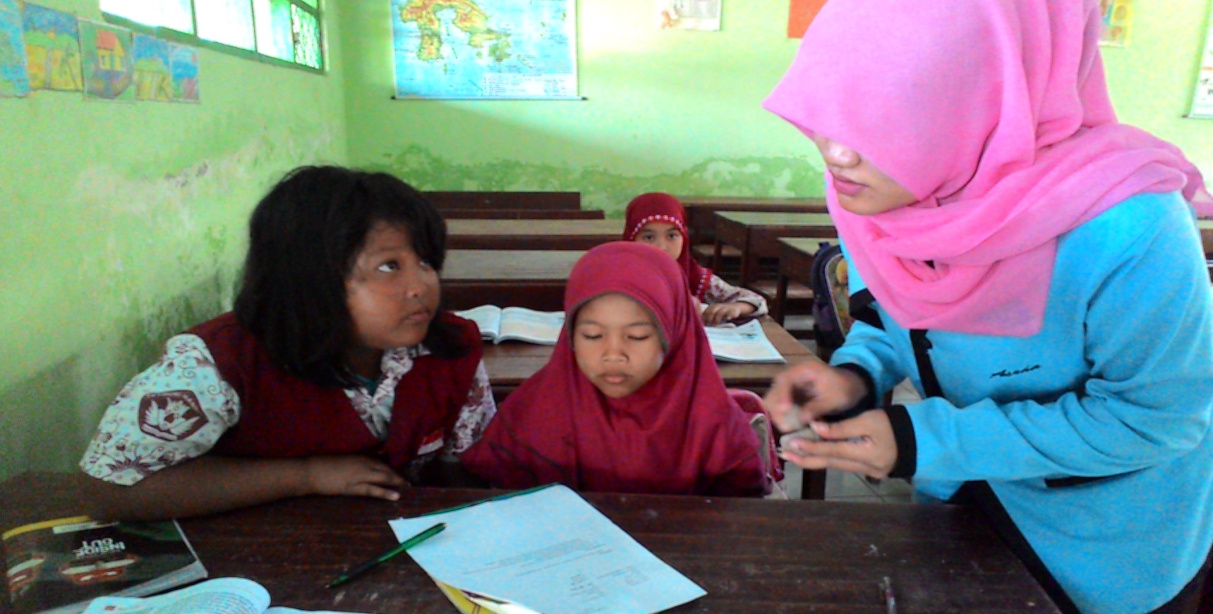 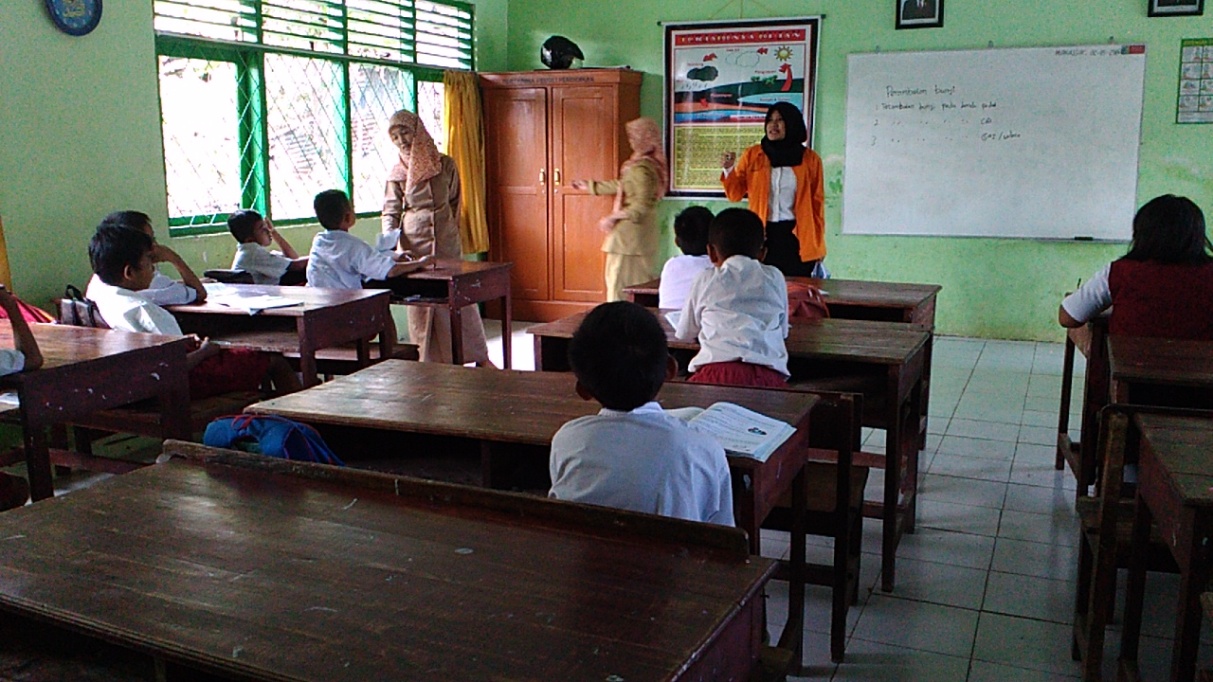 Melakukan verification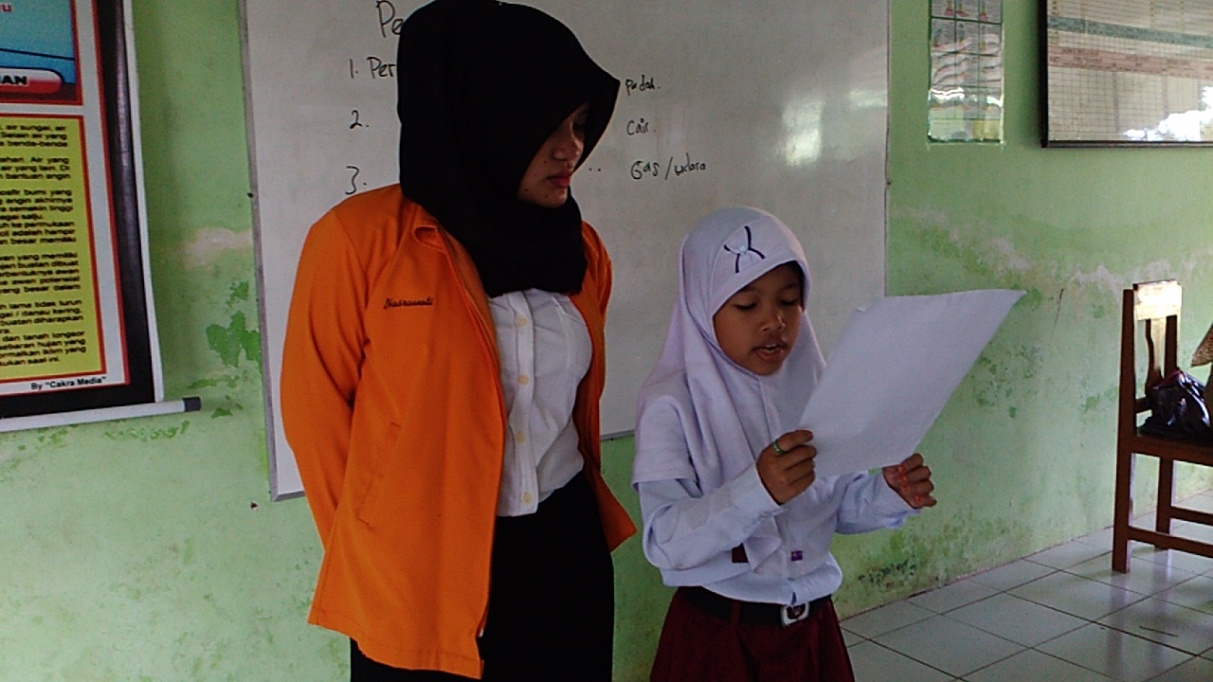 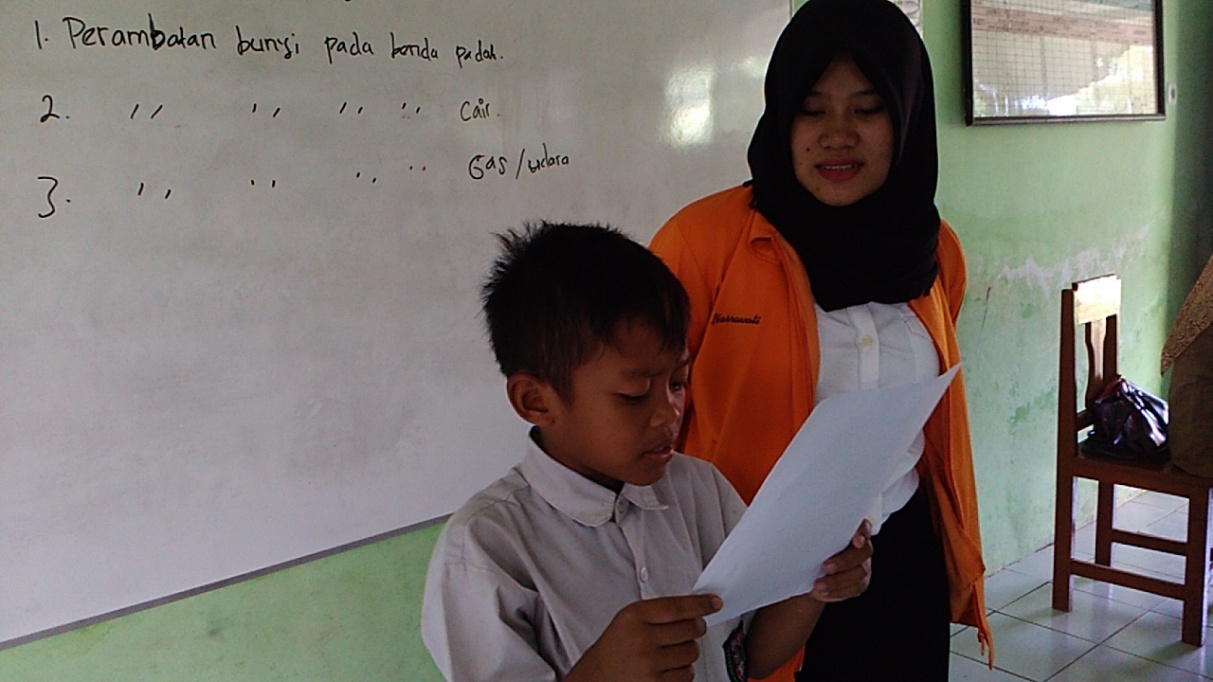 Murid melakukan generalizationRIWAYAT HIDUP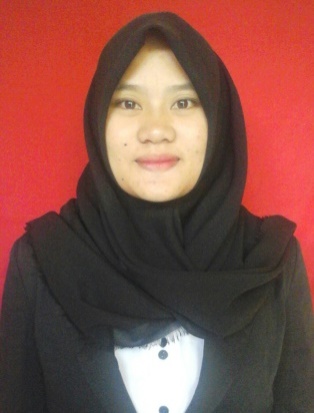 Nasrawati ,lahir di Salongge Kecamatan Baraka Kabupaten Enrekang pada tanggal 24 Mei 1994, Anak ke enam dari delapan bersaudara, dari pasangan Bapak Suhaling dengan Ibu Sampe. Penulis mulai memasuki jenjang pendidikan sekolah dasar pada tahun 2000 di SD Negeri 22 Salongge Kecamatan Baraka Kabupaten Enrekang dan  tamat pada  tahun 2006. Pada tahun 2006  melanjutkan pendidikan di SMP Negeri 3 Baraka Kecamatan Baraka Kabupaten Enrekang dan tamat pada tahun 2009. Kemudian pada tahun 2009 penulis melanjutkan pendidikan di SMA Negeri 1 Baraka Kecamatan Baraka Kabupaten Enrekang dan tamat pada tahun 2012. Pada tahun yang sama penulis melanjutkan pendidikan di Universitas Negeri Makassar (UNM), Fakultas Ilmu Pendidikan, Prodi Pendidikan Guru Sekolah Dasar (PGSD), program Strata 1 (S1) bertempat di UPP PGSD Makassar Fakultas Ilmu Pendidikan Universitas Negeri Makassar sampai sekarang.NoNamaNomor soal/ BobotNomor soal/ BobotNomor soal/ BobotNomor soal/ BobotNomor soal/ BobotNomor soal/ BobotNomor soal/ BobotNomor soal/ BobotSkorNilaiKet.NoNama12345678SkorNilaiKet.NoNama22222222SkorNilaiKet.1.AC221110221168,75T.T2.BU222222221381,25T3.GL122121011062,5T.T4.MA22101210956,25T.T5.MI222212221593,75T6.MN122222121487,5T7.RS0,521211129,559,37T.T8.MRa222112221593,75T9.MRo2222222216100T10.SF221111121168,75T.T11.RS122121201168,75T.T12.AB122111201062,5T.T13.MF121212111168,75T.T14Aliya122122111275T15.ZF122112111168,75T.T16.LD2222222216100T17.MP122222221593,75T18.MR12211010834,78T.T19RK12211100834,78T.T20.RM12111121939,13T.T21.SF2222222216100T22.SR122212221487,5T23.VR122121111168,75T.TNoNamaNomor Soal/ BobotNomor Soal/ BobotNomor Soal/ BobotNomor Soal/ BobotNomor Soal/ BobotNomor Soal/ BobotNomor Soal/ BobotNomor Soal/ BobotSkorNilaiKet.NoNama12345678SkorNilaiKet.NoNama22222222SkorNilaiKet.1.AC221222421487,5T2.BU221222121487,5T3.GL121221111168,75T.T4.MA222222211593,75T5.MI2222222216100T6.MN221222021381,25T7.RS222222001275T8.MRa2222222216100T9.MRo2222222216100T10.SF220,5222121884,75T11.RS120,52221212,578,12T12.AB221222201381,25T13.MF221222121487,5T14Aliya221222221593,75T15.ZF221222101275 T16.LD2222222216100T17.MP221222221593,75T18.MR221222221593,75T19RK112112111062,5T.T20.RM112112111062,5T.T21.SF2222222216100T22.SR221222221593,77T23.VR221222111381,25TNoNamaSiklus ISiklus IIKeterangan1.AC68,7587,5Meningkat2.BU81,2587,5Meningkat3.GL62,568,75Meningkat / T.T4.MA56,2593,75Meningkat5.MI93,75100Meningkat6.MN87,581,25Menurun7.RS59,3775Meningkat8.MRa93,75100Meningkat9.MRo100100Tetap 10.SF68,7584,75Meningkat11.RS68,7578,12Meningkat12.AB62,581,25Meningkat13.MF68,7587,5Meningkat14Aliya7593,75Meningkat15.ZF68,7575Meningkat16.LD100100Tetap 17.MP93,7593,75Tetap 18.MR34,7893,75Meningkat19RK34,7862,5Meningkat / T.T20.RM39,1362,5Meningkat / T.T21.SF100100Tetap 22.SR87,593,77Meningkat23.VR68,7581,25Meningkatjumlahjumlah1580,811981,4Rata-rataRata-rata68,7386,15Nilai tertinggiNilai tertinggi100100Nilai terendahNilai terendah5062,5